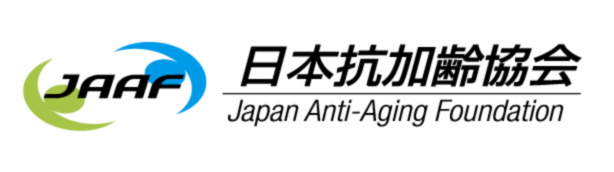 申込日　　　　　　年　　　月　　　日賛助会員入会申込書特定非営利活動法人日本抗加齢協会　御中日本抗加齢協会の賛助会員の入会申し込みをいたします。企業名　　：　　　　　　　　　　　　　　　　　　　　　　　　　　　　　印　代表者名　　：　　　　　　　　　　　　　　　　　　　　　　　　　　　　　　　　年会費　　（　　　　）口　　　計　　　　　　　　　　　　　　円　　※入会金　なし　年会費：1口150000円　年間　2口以上≪連絡先≫担当部署・担当者名部署名　　　：　　　　　　　　　　　　　　　　　　　　　　　　 　　　　　担当者役職名：　　　　　　　　　　　　　　　　　　　　　　　　　　 　　　担当者名　　：　　　　　　　　　　　　　　　　　　　　　　 　　　　　　　(ローマ字)　 ：                                                            住所　　　：〒　　　　　　　　　　　TEL　　　：　　　　　　　　　　　　　e-mail     ：                                                                                                                       ※　URL　　　 ：http://www.　会社概要と併せ提出をお願いいたします。上記※印の情報を今後刊行物、WEBサイト等で公表可能な情報について　□　社名　・URL　　　　⇒企業ロゴの掲載は可能ですか。　□　できます。□できません。　　　その他掲載できる情報がありましたら、お知らせください。□　公表を希望しません。